Here You Will See All My BodyI Will Show You Myself by web-cam or We can meet!My name is SarahFIND ME BY NICK: bebebody975VIEW ME ALL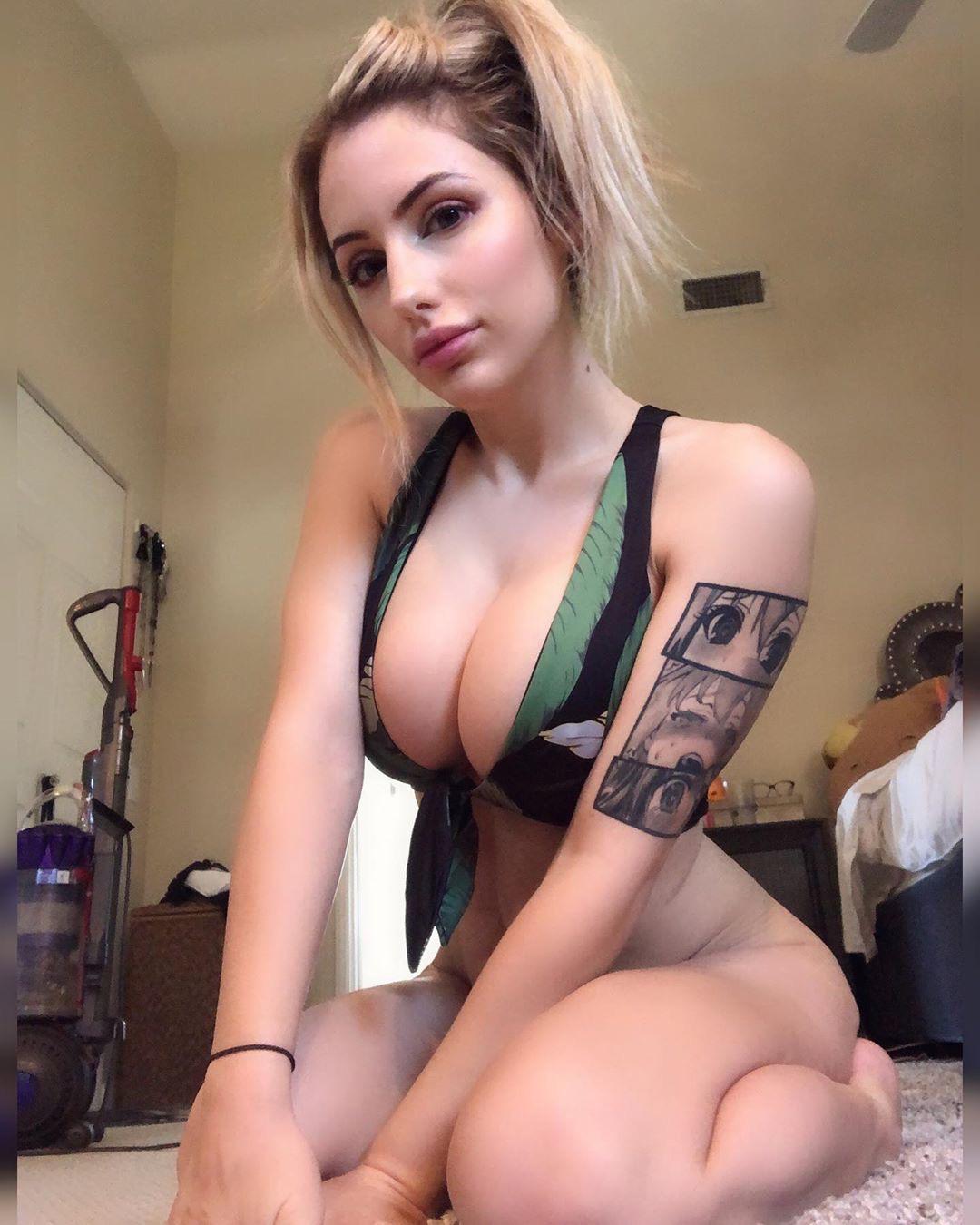 un-s-u-b